ΔΗΜΟΚΡΙΤΕΙΟ ΠΑΝΕΠΙΣΤΗΜΙΟ ΘΡΑΚΗΣ ΤΜΗΜΑ ΠΟΛΙΤΙΚΩΝ ΜΗΧΑΝΙΚΩΝΜΑΘΗΜΑ: Εγγειοβελτιωτικά ΈργαΔΙΔΑΣΚΟΝΤΕΣ: Λέκτορας Μ. ΣπηλιώτηςΑκ. Έτος 2015-16 :  Σεπτέμβριος                    ΟΝΟΜΑ:                                                                                                                     ΑΜ: Θέμα 1 [6.50/10]Έκταση Α =255 × 248 m σύμφωνα με τη διάταξη του επόμενου σχήματος, με καλλιέργεια στο Μεσογειακό χώρο καλαμποκιούΔυναμική εξατμισοδιαπνοή καλλιέργειας PETc = 4 mm/ ημέρα, με αμελητέα βροχόπτωσηΜέγιστη υδατοϊκανότητα θm,FC = 29% ξ.β.Σημείο μόνιμης μαράνσεως, θm,PWP = 11 % ξ.β.Φαινόμενη πυκνότητα εδάφους 1.2 g/cm3Tελικη διηθητικότηα εδάφους if =15.5 mm/HrΣυντελεστής απόδοσης κατά την εφαρμογή Εα = 0.70Διάρκεια λειτουργίας δικτύου 18 hr/dAπαιτούμενη πίεση λειτουργίας, Η = 25 mΎψος ανoδικού σωλήνα, Hr = 0.6 m Απόδοση αντλίας n = 75%.Απώλειες στον αγωγό αναρρόφησης , +1 mΗ στάθμη της ελεύθερης επιφάνειας του νερού όπου υδροδοτείται το δίκτυο, είναι +15 m και απέχει 245 m από την αρχή του αγροτεμαχίου στο Α (ΔΑ). Στη κύρια γραμμή και στον αγωγό μεταφοράς να επιλεχθούν σωλήνες από  PVC.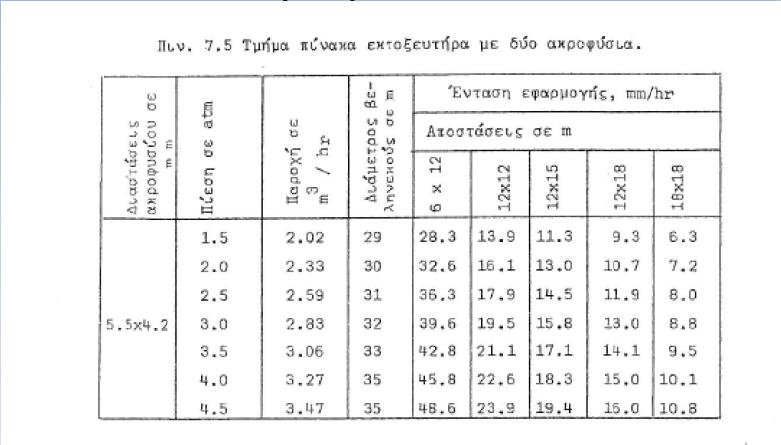 Τυποποίηση ταχυσύνδετων σωλήνων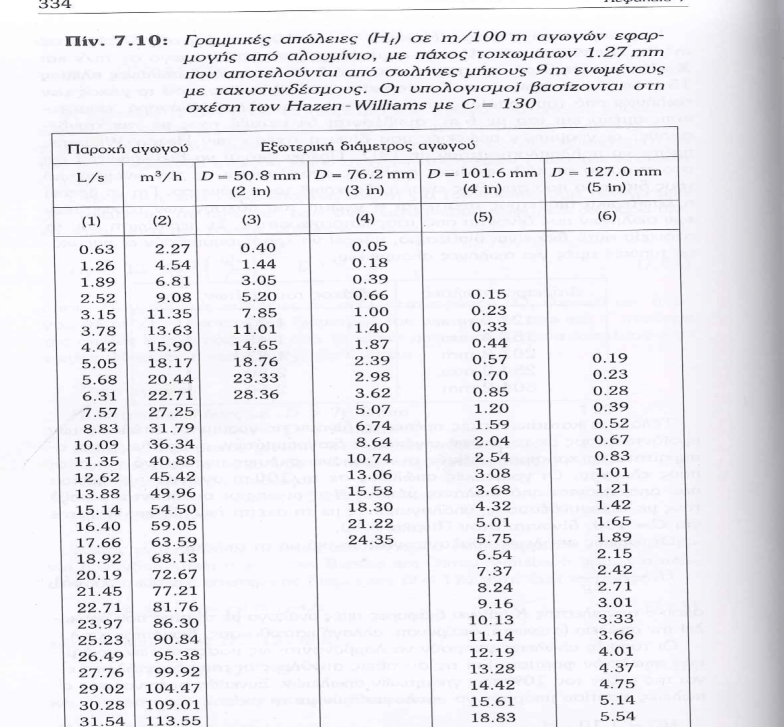 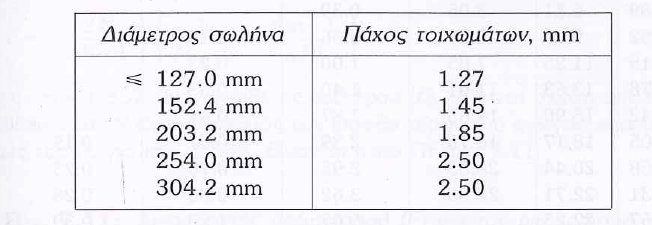 Κύρια γραμμή άρδευσης από PVCΠίεση λειτουργίας : 10atm (1000 hPa)Ζητείται:το εύρος άρδευσηςεπιλογή εκτοξευτήρα με βάση την πίεσηεύρεση συνολικού χρόνου άρδευσης και αριθμού γραμμών άρδευσης που λειτουργούν ταυτόχρονα στο αγροτεμάχιο.επιλογή ταχυσύνδετου σωλήνα αλουμινίου για τη γραμμή εφαρμογήςεπιλογή αγωγού για την κύρια γραμμή άρδευσης και μεταφοράς (PVC, 10 atm)Tο απαιτούμενο  ύψος και η ισχύς της αντλίας.Αν PETc = 17  mm/ ημέρα, με αμελητέα βροχόπτωση ποια θα ήταν η παροχή σχεδιασμού για το αντλιοστάσιο?Θέμα 2 [1.5 /10] Δευτερεύουσα διώρυγα ΑΒ από άοπλο σκυρόδεμα είναι τραπεζοειδής με πλάτος b = 0.50 m και κλίση πρανών z=1.50. Το έδαφος κατά μήκος τριτεύουσας θεωρείται οριζόντιο με υψόμετρο 77 m. To  υψόμετρο της στάθμης του  νερού στο Α είναι 78.80 m. Η στάθμη νερού στην κατάντη τριτεύουσα ΒΓ  στο Β είναι  76.15. Zητείται η υδραυλική επίλυση- μηκοτομή της δευτερεύουσας διώρυγας (βάθος ροής και  ταχύτητα ροής). Η παροχή της δευτερεύουσας είναι 120 l/s και το μήκος ΑΒ είναι 300 m. Να γίνει ένα απλό σκαρίφημα για τη δευτερεύουσα διώρυγα. Για ταχύτητα 0.7m/s ποια θα είναι η νέα κλίση (παροχή και διατομή όπως στο ερώτημα 1)?πότε η ροή είναι κρίσιμη και πότε ομοιόμορφη σε ανοικτούς αγωγούς νερού?Θέμα 3 [2 /10] Για την παρακάτω καλλιέργεια να προσδιορισθεί η ειδική παροχή άρδευσης και οι παροχές σχεδιασμού σε δευτερεύουσες και τριτεύουσες διώρυγες.Υδρολογικά στοιχείαΔιάταξη αγροτεμαχίωνΝα χρησιμοποιηθεί αρδευτική κεφαλή 60 l/s.  `Εξωτερική διάμετρος D0 (mm)7590110125140160Εσωτερική διάμετρος D (mm)67.881.499.4113126.6144.6Εξωτερική διάμετρος D0 (mm)200225250280315355400Εσωτερική διάμετρος D (mm)180.8203.4226.2253.2285321.2361.8Εξωτερική διάμετρος D0 (mm)500Εσωτερική διάμετρος D (mm)452.2ΜήναςΜΙΙΑΣPe (mm)Μηνιαία ενεργός βροχόπτωση6025.918.617.525.6nd(αριθμός ημερών του μήνα)3130313130PETc (mm/ημέρα)(δυναμική εξατμισοδιαπνοή της εξεταζόμενης καλλιέργειας)2.362.454.153.922.00Τριτεύουσα ΔιώρυγαΠλάτος (m)Μήκος (m)Α.1.1.α3001100Α.1.1.β3001100Α.1.1.γ3001100